Dissertation & Abstracts v19i2

Sandra S. OshiroUniversity of Hawaiʻi at MānoaAbstractThe following provides a listing of select recent citations of dissertations and theses relevant to disability studies.Keywords: disability, disability studies, dissertations  Atra, M. (2024). Teachers’ Self-Efficacy When Instructing Students with Emotional and Behavioral Disorders in Inclusive Classrooms (Order No. 30992232). [Dissertation: Walden University]. ProQuest Dissertations & Theses Global. (2925381190). Capolongo, E. C. (2024). The Story of Sexual Health Curriculum Development for Individuals with Intellectual Disabilities: A Multisite Case Study (Order No. 30816126). [Dissertation: The George Washington University]. ProQuest Dissertations & Theses Global. (2899503025). Hill, M. (2024). Queer Crip Generativity (Order No. 30690406). [Dissertation: Trent University]. ProQuest Dissertations & Theses Global. (2904369818). Schlicting, M. D. (2024). A Transportation Study with Implications for Those With Disabilities (Order No. 30988621). [Dissertation: University of Wisconsin-Madison] ProQuest Dissertations & Theses Global. (2911758312). Kryger, K. (2023). Challenging Neuronormativity: A Disability Studies Framework for Communal Justice in Writing Assessment (Order No. 30485955). [Dissertation: The University of Arizona]. ProQuest Dissertations & Theses Global. (2829333459).Roders, D. M. (2023). Beyond Deadly Sins and Virgin Impairments: Medieval Bodies in Disability Studies (Order No. 30501530). [Dissertation: Purdue University]. ProQuest Dissertations & Theses Global. (2827704634). Stewart, R. (2023). Nothing About Us Without Us: A Qualitative Inquiry of Disabled Student Activists Creating Disability Cultural Centers on College Campuses (Order No. 30489361). [Dissertation: California State University, Sacramento].  ProQuest Dissertations & Theses Global. (2829668095). Tyman, S. K. (2023). Accessing the Alternative Food Movement: Considerations Towards Disability Justice (Order No. 30317901). [Dissertation: University of Washington.] ProQuest Dissertations & Theses Global. (2863680066). West, K. W. (2023). Disability in the World of Cicero (Order No. 30575163). [Dissertation: University of Pennsylvania]. ProQuest Dissertations & Theses Global. (2868554044).   Dissertations and Abstracts v19i2 by Sandra S. Oshiro https://rdsjournal.org/index.php/journal/article/view/1338 is licensed under a Creative Commons Attribution 4.0 International License. Based on a work at https://rdsjournal.org.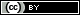 